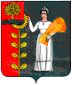 ПОСТАНОВЛЕНИЕАдминистрации сельского поселенияМазейский сельсоветДобринского муниципального района Липецкой областиРоссийской Федерации 22.12.2021                            с.Мазейка                                            № 82О внесении изменений в перечень главных администраторов доходов бюджета сельского поселения Мазейский сельсовет Добринского муниципального района Липецкой области        В соответствии с пунктом 3.2 статьи 160.1 Бюджетного Кодекса Российской Федерации, Постановлением Правительства РФ от 16 сентября 2021 г. N 1569 "Об утверждении общих требований к закреплению за органами государственной власти (государственными органами) субъекта Российской Федерации, органами управления территориальными фондами обязательного медицинского страхования, органами местного самоуправления, органами местной администрации полномочий главного администратора доходов бюджета и к утверждению перечня главных администраторов доходов бюджета субъекта Российской Федерации, бюджета территориального фонда обязательного медицинского страхования, местного бюджета», администрация сельского поселения Мазейский сельсоветПОСТАНОВЛЯЕТ:  Внести изменения в перечень главных администраторов доходов бюджета сельского поселения Мазейский сельсовет Добринского муниципального района Липецкой области  (утвержденный постановлением администрации №73 от 24.11.2021г.) (приложение). Настоящее постановление вступает в силу со дня обнародования.Контроль за исполнением настоящего постановления оставляю за собой.         Глава администрации сельского         поселения Мазейский сельсовет                            Н.И.ТимиревПринятыпостановлением администрациисельского поселения Мазейский сельсоветДобринского муниципального района Липецкой области Российской Федерации№ 82 от 22.12.2021 годаИзменения в Переченьглавных администраторов доходов бюджета сельского поселения Мазейский сельсовет Добринского муниципального района Липецкой области Внести  в перечень главных администраторов доходов бюджета сельского поселения Мазейский сельсовет Добринского муниципального района Липецкой области  (утвержденный постановлением администрации №73 от 24.11.2021г.) следующие изменения:1. Перечень главных администраторов доходов бюджета сельского поселения Мазейский сельсовет Добринского муниципального района Липецкой области изложить в следующей редакции:Код бюджетной классификации  Российской Федерации Код бюджетной классификации  Российской Федерации Наименование главного администратора доходов бюджета сельского поселения, наименование кода вида, (подвида)доходов бюджета сельского поселенияглавного администратора доходовдоходов бюджета сельского поселения182Управление Федеральной налоговой службы  России по Липецкой области1821 01 02000 01 0000 110Налог на доходы физических лиц 1821 05 01000 00 0000 110Налог, взимаемый в связи с применением упрощенной системы налогообложения 1821 05 03000 01 0000 110Единый сельскохозяйственный налог1821 06 01000 00 0000 110Налог на имущество физических лиц1821 06 06000 00 0000 110Земельный налог 909Администрация сельского поселения Мазейский сельсовет Добринского муниципального района Липецкой области Российской Федерации9091 11 05035 10 0000 120   Доходы от сдачи в аренду имущества,                          находящегося  в  оперативном  управлении                                 органов управления сельских поселений и созданных  ими учреждений (за исключением имущества  муниципальных  бюджетных  и  автономных  учреждений)9091 11 05075 10 0000 120  Доходы от сдачи в аренду имущества,                       составляющего казну сельских  поселений (за исключением     земельных участков)9091 14 02053 10 0000 440Доходы от реализации иного имущества, находящегося в собственности поселений (за исключением имущества муниципальных бюджетных и автономных учреждений, а также имущества муниципальных унитарных предприятий, в том числе казенных), в части реализации основных средств по указанному имуществу9091 14 06025 10 0000 430Доходы от продажи земельных участков, находящихся в собственности сельских поселений (за исключением земельных участков муниципальных бюджетных и автономных учреждений)9091 17 01050 10 0000 180Невыясненные поступления, зачисляемые в бюджеты сельских поселений 909    1 17 14030 10 0000 150 Средства самообложения граждан, зачисляемые в бюджеты сельских поселений9092 02 15001 10 0000 150Дотации бюджетам сельских поселений на выравнивание бюджетной обеспеченности из бюджета субъекта Российской Федерации9092 02 15002 10 0000 150Дотации бюджетам сельских поселений на поддержку мер по обеспечению сбалансированности бюджетов9092 02 19999 10 0000 150Прочие дотации бюджетам сельских поселений9092 02 20041 10 0000 150  Субсидии бюджетам сельских поселений на строительство, модернизацию, ремонт и содержание     автомобильных   дорог   общего пользования, в том числе дорог в поселениях (за  исключением автомобильных   дорог  федерального значения)909202 20216 10 0000 150Субсидии бюджетам сельских поселений на осуществление дорожной деятельности в отношении автомобильных дорог общего пользования, а также капитального ремонта и ремонта дворовых территорий многоквартирных домов, проездов к дворовым территориям многоквартирных домов населенных пунктов9092 02 25576 10 0000 150Субсидии бюджетам сельских поселений на обеспечение комплексного развития сельских территорий9092 02 29999 10 0000 150Прочие субсидии бюджетам сельских поселений9092 02 35118 10 0000 150Субвенции бюджетам сельских поселений на осуществление первичного воинского учета органами местного самоуправления поселений, муниципальных и городских округов9092 02 39999 10 0000 150Прочие субвенции бюджетам сельских поселений9092 02 40014 10 0000 150Межбюджетные трансферты, передаваемые бюджетам сельских поселений из бюджетов муниципальных районов на осуществление части полномочий  по решению вопросов местного значения в соответствии с заключенными соглашениями9092 02 49999 10 0000 150Прочие межбюджетные трансферты, передаваемые бюджетам сельских поселений9092 02 90054 10 0000 150Прочие безвозмездные поступления в бюджеты сельских поселений от бюджетов муниципальных районов9092 07 05010 10 0000 150Безвозмездные поступления от физических и юридических лиц на финансовое обеспечение дорожной деятельности, в том числе добровольных пожертвований, в отношении автомобильных дорог общего пользования местного значения сельских поселений  9092 07 05020 10 0000 150Поступления от денежных пожертвований, предоставляемых физическими лицами получателям средств бюджетов сельских поселений9092 07 05030 10 0000 150Прочие безвозмездные поступления в бюджеты сельских поселений9092 08 05000 10 0000 150Перечисления из бюджетов сельских поселений (в бюджеты поселений) для осуществления возврата (зачета) излишне уплаченных или излишне  взысканных сумм налогов, сборов и иных платежей, а также сумм процентов за несвоевременное  осуществление такого возврата и процентов, начисленных на излишне взысканные суммы9092 19 60010 10 0000 150Возврат прочих остатков субсидий, субвенций и  иных межбюджетных трансфертов, имеющих целевое назначение, прошлых лет из  бюджетов сельских поселений